Insert event name & date: Please turn overPlease list all the people who were at the event, include everyone, the participants and the event staff/volunteersPARTICIPANT NAME LISTEVENT STAFF/VOLUNTEER NAME LIST177-179 Burton RoadM20 2BB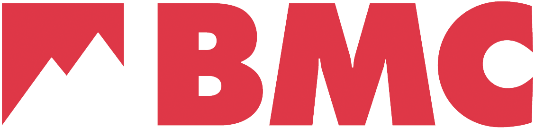 Tel 0161 445 6111   becky@thebmc.co.ukBMC Event Feedback and Name ListPlease email your completed form to Becky McGovern at the BMC becky@thebmc.co.ukTo be covered by BMC insurance as a BMC Event this procedure must be adhered toIncidents ReportWere there any incidents or near misses to report (please circle one)?    Yes  or  No  If yes, please refer to the BMC Emergency Procedures document and fill in the BMC Incident, Accident and Near Miss formBMC Emergency Procedures can be found on this webpage, scroll to the “appendices” section. This document contains the Near Miss form.Evaluation of EventEvaluation of EventWhat went well

What didn’t go so wellSuggestions & improvementsSuggestions & improvementsSuggestions how the event can be improvedEvent Name ListParticipant names (add extra rows as needed)Age if under 18Event staff/volunteer names (add extra rows as needed)Age if under 18